Министерство Образования и науки РФФедеральное Государственное Бюджетное Образовательное УчреждениеВысшего ОбразованияТамбовский Государственный Технический УниверситетИнститут Архитектуры, строительства и транспортаКафедра «Архитектура и градостроительство»ПроектНа тему: «Экологический дом»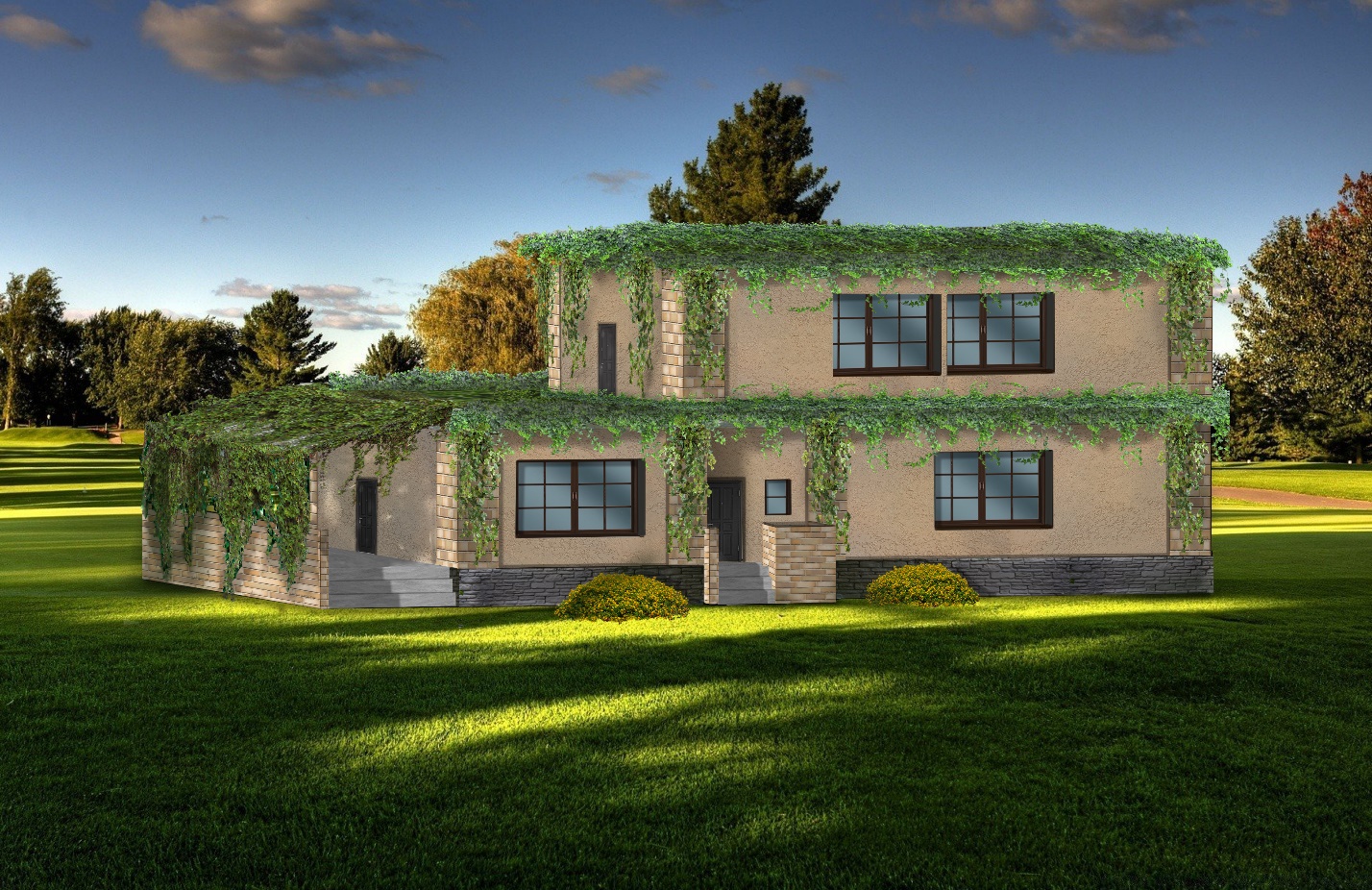                                                                             Выполнил: ст.гр. БАР-191  Авдашин В.С. Руководитель: Долженкова М.В.Тамбов 2022ИДЕЯ ПРОЕКТАПри проектировании данного дома я решил поставить его на местности с большим количеством деревьев, чтобы он гармонично смотрелся среди них. Для этого было выбрано место в городе Тамбов. Мною была представлена концепция двухэтажного дома с летней площадкой. У здания эко-кровля. Зелёная крыша позволяет дому быть в единстве с природой. Такая крыша защищает от перегрева летом и прекрасно утепляет дом зимой. Ещё эко-кровля служит дольше обычной. Гостиная и кухня совмещены, и в этой комнате находится выход на площадку. На первом этаже находится гостевая комната и кабинет. На втором этаже расположены 2 спальни для детей и 1 для родителей. Так же там находится выход на крышу, чтобы ухаживать за ней. В здании имеются большие окна пропускающие в помещение большое количество солнечного света.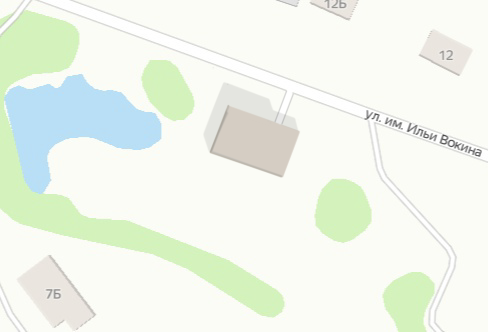                         Экологический дом           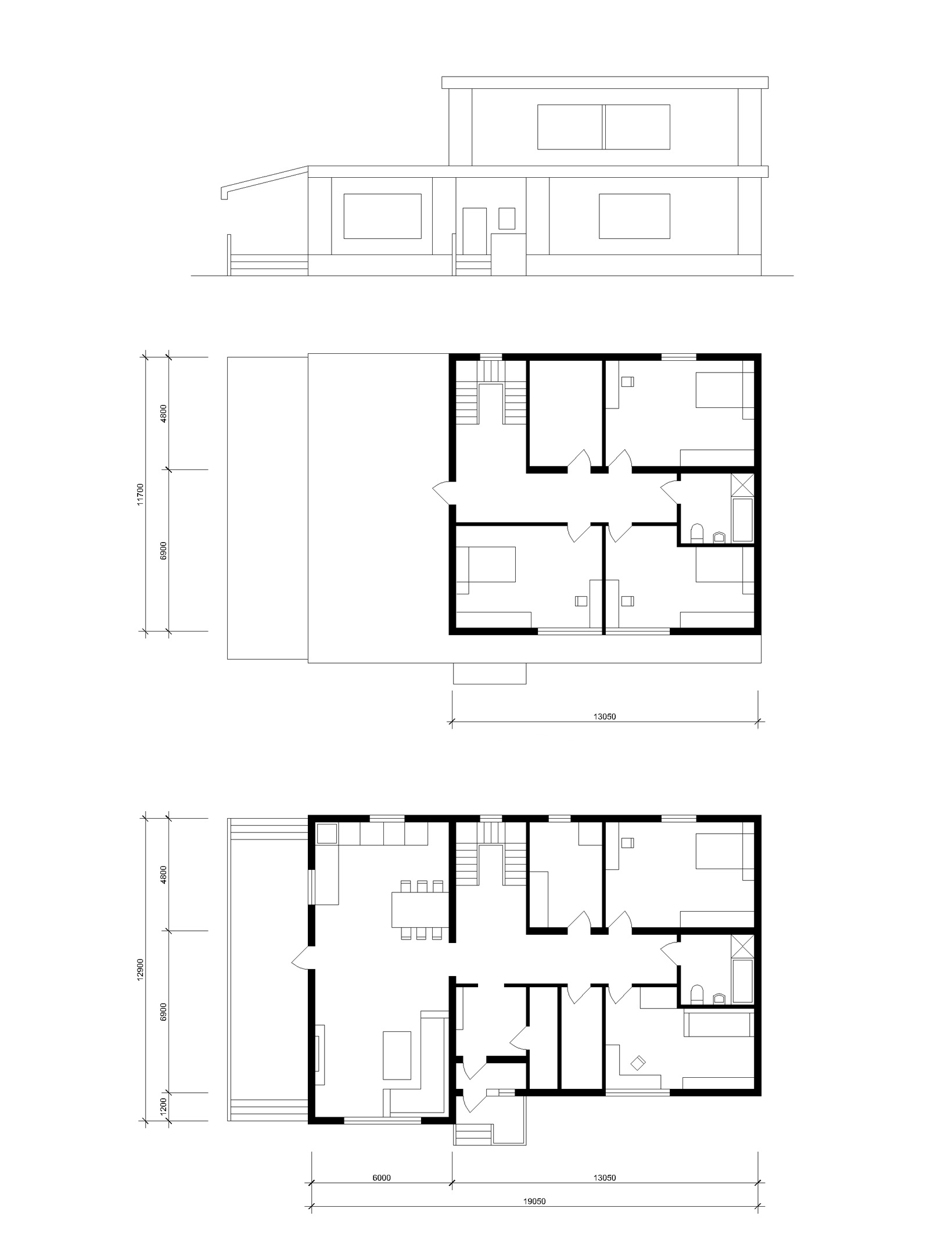 